Областное государственное бюджетное образовательное учреждениесреднего профессионального образования«Смоленский промышленно-экономический колледж»УтверждаюЗам. директора по УМР_____________Н.В.СудденковаКомплектконтрольно-измерительных материалов для проведения экзаменапо дисциплине «Технология металлов»специальность               150408 Металловедение и термическая обработка металловСмоленск  2013Комплект контрольно-измерительных материалов  дисциплины разработан на основе Федерального государственного образовательного стандарта по специальности   150408 Металловедение и термическая обработка металловОрганизация разработчик: областное государственное бюджетное образовательное учреждение среднего профессионального образования «Смоленский промышленно-экономический колледж»Разработчик: Ковалёва О.Н., преподаватель специальных дисциплинМатериалы согласованы с работодателем:________________________________________________________________________________ Рассмотрено на заседании кафедрыПротокол №___ от «___»_____20__г.Зав. кафедрой (декан)____________Рассмотрено   научно-методическим советом ОГБОУ СПО СПЭКПротокол №___ от «___»_____20__г._____________Содержание1.Паспорт комплекта контрольно-измерительных материалов	    291.1. Область применения	                                                                291.2.	Система контроля и оценки освоения программы  учебной	дисциплины                                                                                                291.3.	Организация контроля и оценки освоения программы учебной дисциплины                                                                                                 30I. Паспорт комплекта контрольно-измерительных материалов 1.1. Область примененияКомплект контрольно-измерительных материалов предназначен для проверки результатов освоения учебной дисциплины  «Технология металлов» по специальности  СПО   150408 Металловедение и термическая обработка металловКомплект контрольно - измерительных материалов позволяет оценивать: освоенные умения и усвоенные знания Система контроля и оценки освоения программы учебной дисциплины 	Предметом оценки учебной дисциплины являются освоенные умения и усвоенные знания обучающихся.Текущий контроль освоения программы учебной дисциплины проводится в пределах учебного времени, отведенного на её изучение, с использованием таких методов как выполнение самостоятельных и  контрольных работ,  тестов, проведение  устного опроса, выполнение практических  и лабораторных работ.	Оценка освоения программы учебной дисциплины  проводится в соответствии с  «Положением о текущем контроле успеваемости и промежуточной аттестации студентов в ОГБОУ СПО «Смоленский промышленно-экономический колледж» и рабочим учебным планом по специальности.	Форма итоговой аттестации по ОПОП при освоении учебной дисциплины:  экзамен Организация контроля и оценки освоения программы учебной дисциплиныУсловием допуска к экзамену является положительная текущая аттестация по всем практическим и лабораторным работам учебной дисциплины, ключевым теоретическим вопросам дисциплины.  II. Комплект контрольно-измерительных материалов для оценки освоенных умений и усвоенных знаний учебной дисциплины «Технология металлов»1.Условия выполнения задания.1.1.Задание выполняется в условиях, максимально приближенных к условиям рабочего места.1.2.Используемое оборудование:  - компьютеры с установленным необходимым программным обеспечением;   - материалы для практических заданий.1.3.Соблюдение техники безопасности.2.Инструкция по выполнению задания2.1.Задание выполняется в два этапа:-  выполнение практического  задания; -  выполнение теоретического задания. 2.2. Время выполнения задания – 40минут 3.Практические и теоретические заданияЗадание №1 Теоретическое задание  (способы производства металлов)Охарактеризуйте технологическую схему  металлургического производства.Охарактеризуйте исходные материалы для доменной плавки Охарактеризуйте виды железных руд и их подготовка к плавкеОбъясните сущность   доменной плавкиОхарактеризуйте продукты доменной плавки и их применениеОбъясните основы  производства сталиОхарактеризуйте процесс производства стали в кислородных конверторах.Охарактеризуйте процесс производства стали в мартеновских печахОхарактеризуйте процесс производства стали в электропечахОхарактеризуйте процесс раскисления сталиОхарактеризуйте процесс внепечного рафинирования и разливки стали Охарактеризуйте способы улучшения качества стали путём специальных переплавовОхарактеризуйте процесс прямого (внедоменного) получения сталиОхарактеризуйте исходные материалы для получения алюминия Охарактеризуйте процесс электролиза глинозёмаОхарактеризуйте процесс рафинирования алюминияОхарактеризуйте исходные материалы для получения меди  и их подготовку Охарактеризуйте процесс плавки на штейнОхарактеризуйте процесс конвертирования медного штейнаОхарактеризуйте процесс рафинирования черновой медиОхарактеризуйте исходные материалы для получения магния и их подготовкуОхарактеризуйте процесс электролиза хлорида меди.Охарактеризуйте исходные материалы для получения титана и их подготовкуОхарактеризуйте технологические особенности производства титана Задание №2 Теоретическое задание  (способы обработки металлов)Объясните сущность порошковой металлургииОхарактеризуйте способы получения металлических порошковОхарактеризуйте способы получения изделий из порошков  Объясните сущность литейного производства Охарактеризуйте процесс литья в разовых формах. Охарактеризуйте модельно-опочную оснасткуОхарактеризуйте процессы литья в многократных формах. Объясните сущность обработки металлов давлением. Охарактеризуйте основные виды обработки металлов давлением Охарактеризуйте процесс прокатного производства.Охарактеризуйте продукцию прокатного производстваОхарактеризуйте процесс волочения и прессованияОхарактеризуйте процесс ковки металловОхарактеризуйте процесс горячей объёмной штамповкиОхарактеризуйте процесс холодной штамповкиОхарактеризуйте процесс сварки металлов. Охарактеризуйте виды сварных швов и соединений.Охарактеризуйте процесс электродуговой сварки металлов Охарактеризуйте процессы  контактной сварки и других способов сварки давлением Охарактеризуйте особенности специальных способов сварки металловОхарактеризуйте процесс резания металлов. Охарактеризуйте основные схемы обработки резанием Охарактеризуйте виды обработки металлов резаниемОхарактеризуйте виды металлорежущих инструментов Охарактеризуйте виды металлообрабатывающих станков Практическое задание№3Охарактеризуйте технологические процессы и  оборудование  по предложенным   схемам4. Критерии оценкиОценка «5» ставится в случае, если полно раскрыто содержание учебного материала; правильно и полно даны определения и раскрыто содержание понятий, верно использована терминология; для доказательства использованы различные умения, выводы из наблюдений и опытов; ответ самостоятельный.Оценка «4» ставится, если раскрыто содержание материала, правильно даны определения, понятия и использованы научные термины, ответ в основном самостоятельный, но допущена неполнота определений, не влияющая на их смысл, и/или незначительные нарушения последовательности изложения, и/или незначительные неточности при использовании терминологии или в выводах.Оценка «3»  ставится, если продемонстрировано усвоение основного содержания учебного материала, но изложено фрагментарно, не всегда последовательно, определения понятий недостаточно четкие, не использованы выводы и обобщения из наблюдения и опытов, допущены существенные ошибки при их изложении, допущены ошибки и неточности в использовании терминологии, определении понятий.Оценка «2» ставится, если основное содержание учебного материала не раскрыто, не даны ответы на вспомогательные вопросы преподавателя, допущены грубые ошибки в определении понятий и в использовании терминологии.5.Источники и литература.Основная  учебная литератураНикифоров В.М. Технология металлов и конструкционные материалы: Учебник для средних специальных учебных заведений.- 10-е изд, перераб., СПб.: Политехника, 2010-382 с. Фетисов Г. П. и др. Материаловедение и технология металлов.- 4-е изд, испр. М: Высшая школа, 2006-862сЮ.Т. Вишневецкий. Материаловедение учебник для техникумов и колледжей-2изд.-М.: «Дашков и К0», 2007,332с.Гоцеридзе Р.М. Процессы формообразования и инструменты: учебник для студ.учреждений средн. Проф. Образования/ Р.М. Гоцеридзе. –М.: Издательский центр «Академия», 2006.-384с.Дополнительная учебная литератураОськин В.А. и др. Практикум по материаловедению и технологии конструкционных материалов-М. КолосС,2008-318сОсвоенные умения, усвоенные знанияПоказатели оценки результата12Освоенные умения:Поиск и использование информации о современных технологических процессах производства металловРезультативность и обоснованность информационного поиска Поиск и использование информации о современных технологических процессах обработки металловПравильно  ориентируется  в классификации современных технологических процессов обработки металлов и определяет их конкурентоспособность.  Усвоенные знания:Знание назначения и способов производства металловПравильно излагает основы и раскрывает способы производства металлов.Знание назначения и способов обработки металловПравильно излагает основы и раскрывает способы обработки металлов .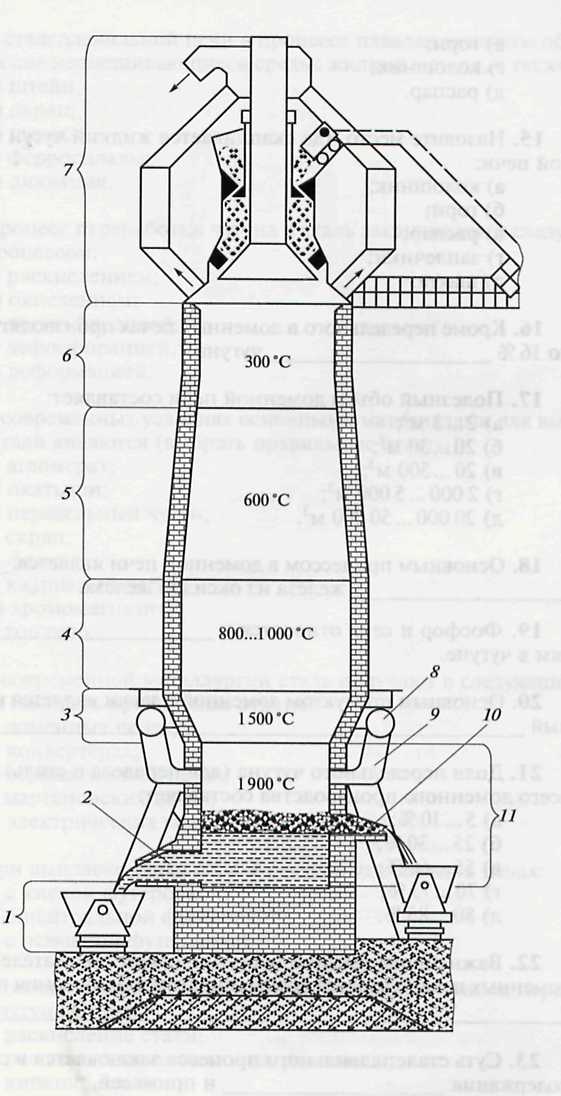 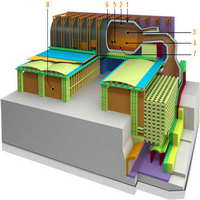 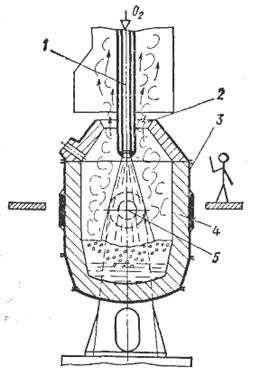 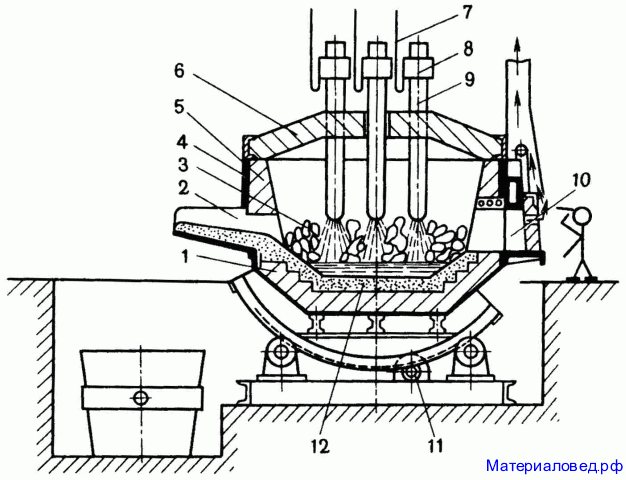 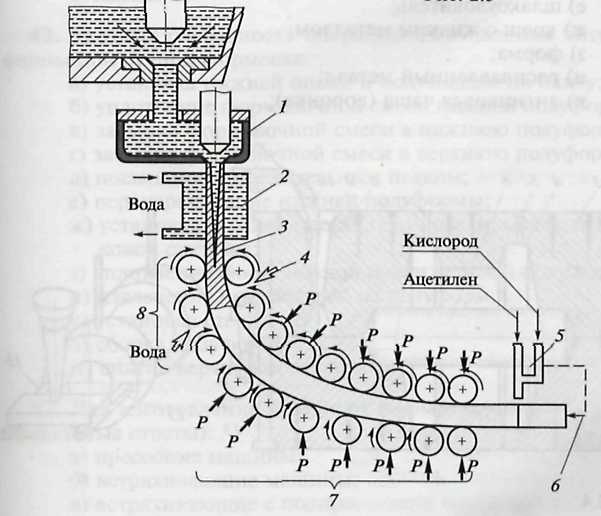 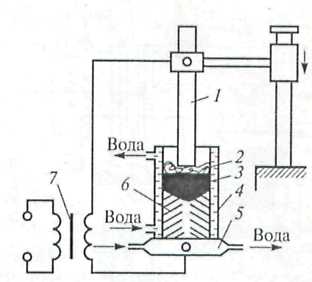 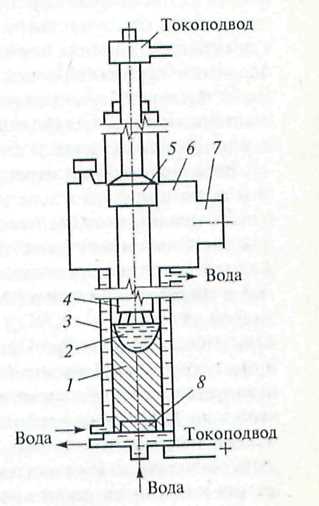 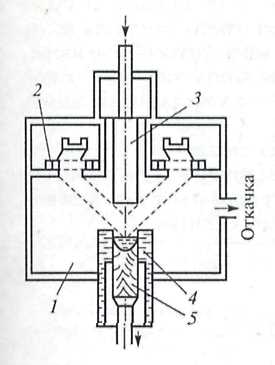 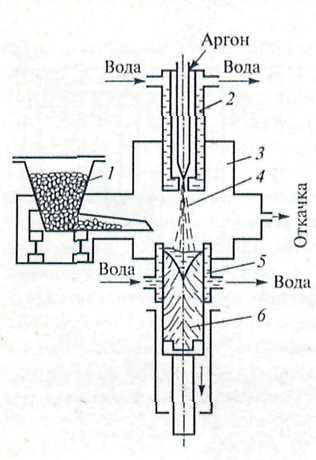 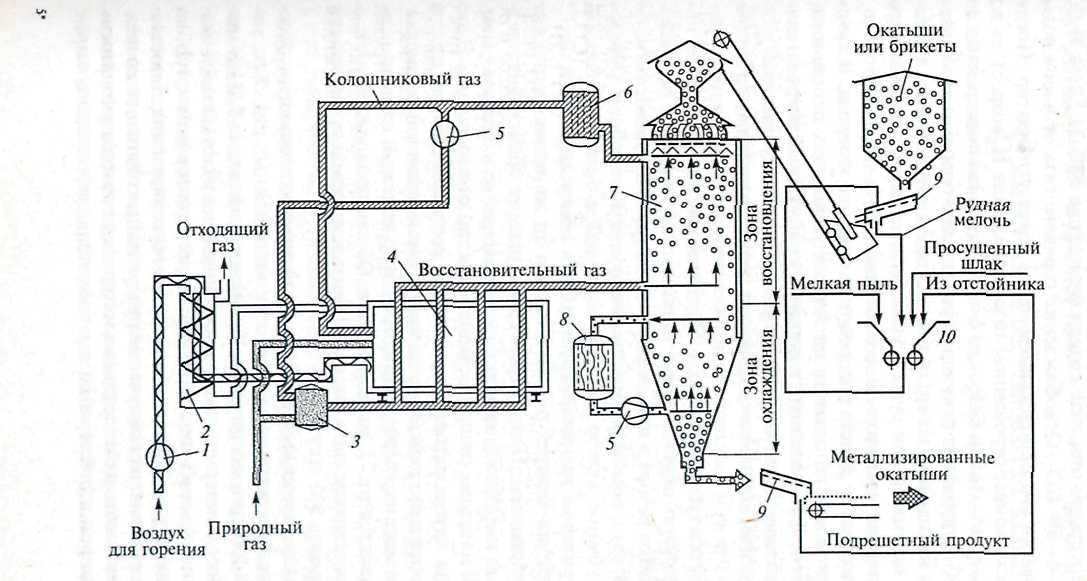 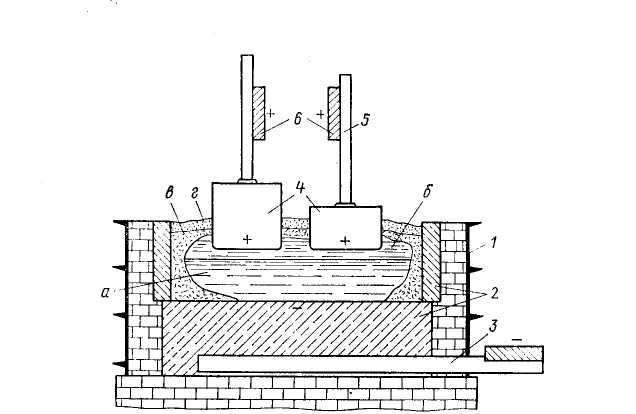 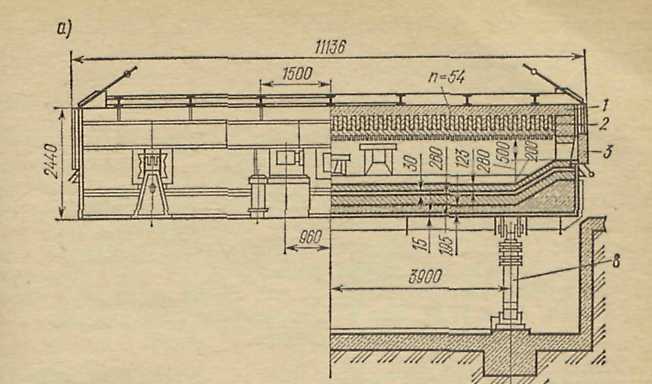 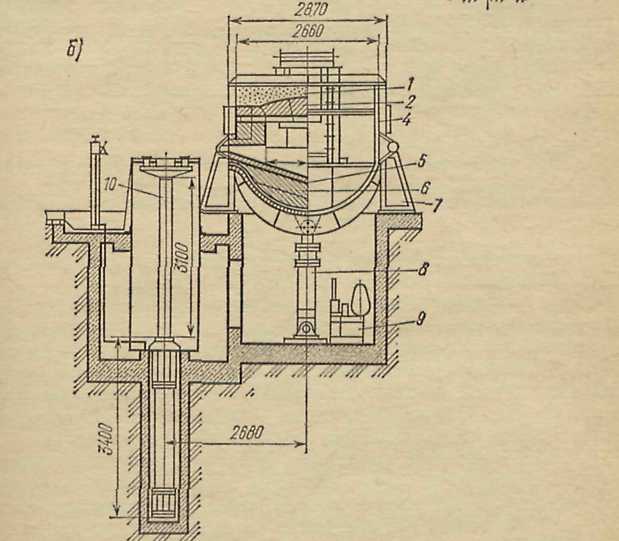 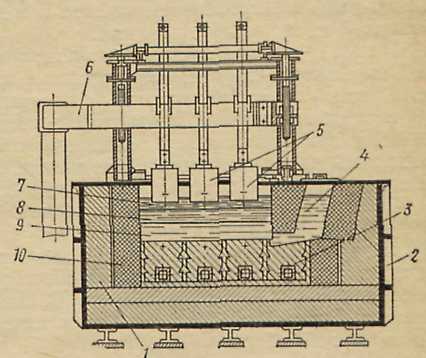 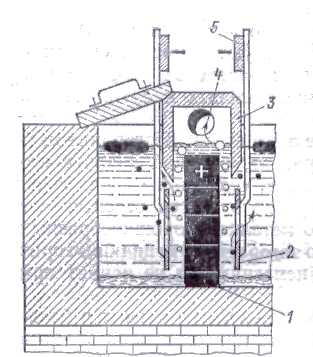 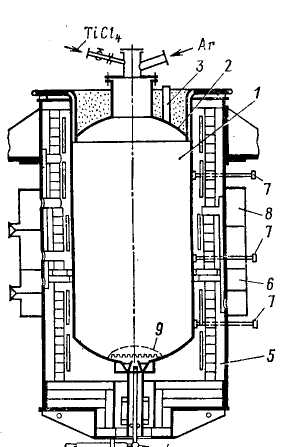 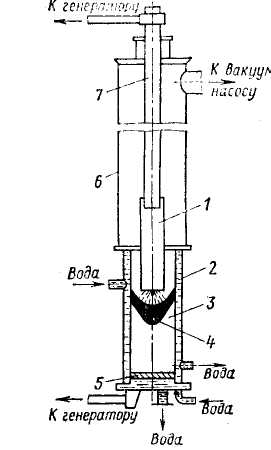 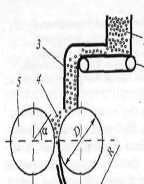 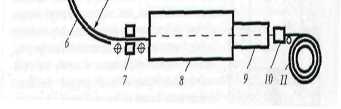 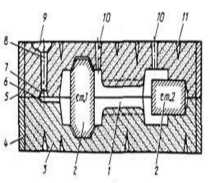 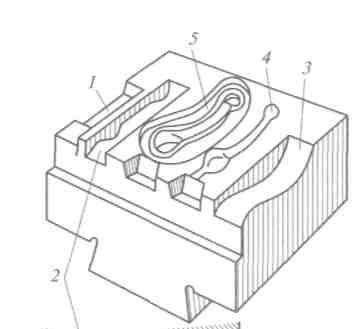 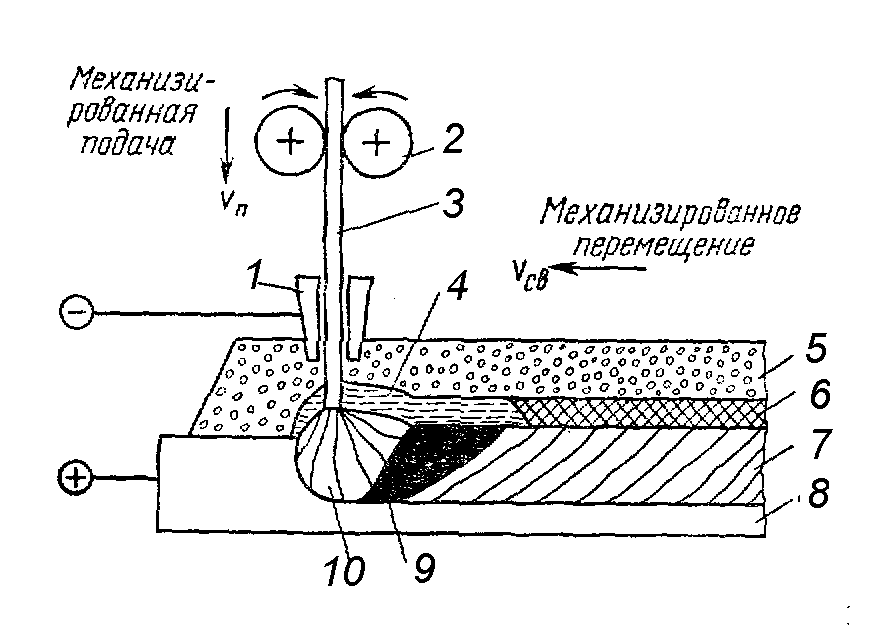 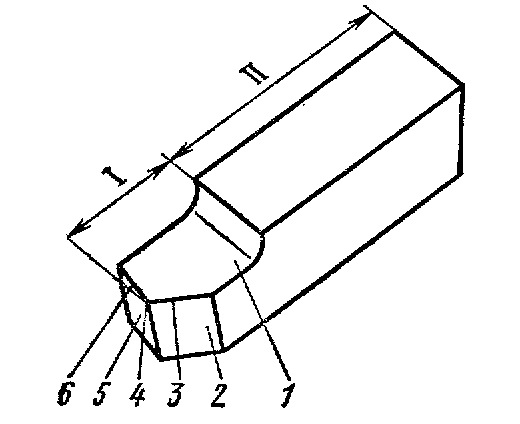 22.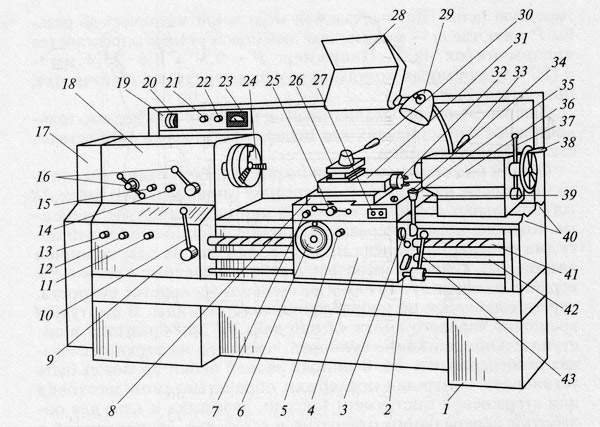 23.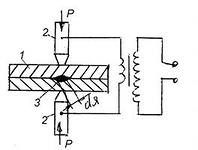 24.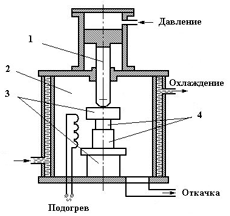 25.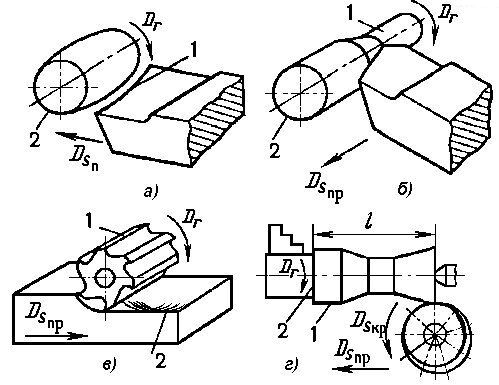 